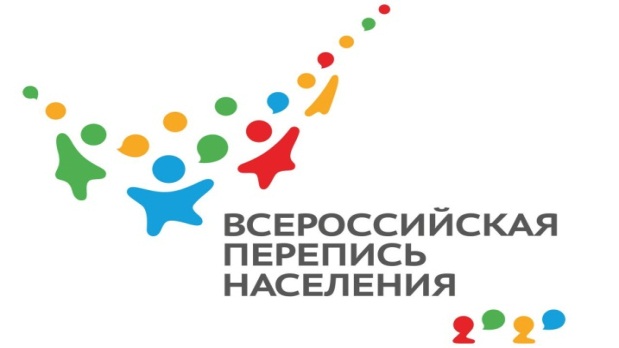                                                           Подготовка в разгаре. На  прошедшем   Всероссийском совещании статистиков рассматривался вопрос подготовки  к данной масштабной кампании,  проведению переписи населения 2020 года. По  результатам, которой будет нарисован коллективный портрет жителей  России. Точная дата предстоящей переписи населения согласно Закону о Всероссийской переписи населения,  утверждена  Правительством Российской Федерации  с 01 по 31 октября 2020 года, также утверждены бланки переписных листов  Всероссийской переписи населения 2020 года, переписаться можно будет самостоятельно,  используя  интернет – портал - государственные услуги.  Желающим переписаться  на сайте – личный кабинет - можно будет с  01.10.2020г по  07.10.2020г. По результатам  данной переписи будет нарисован  коллективный портрет жителей России. Ценность переписи не только в том, что она даст наиболее точные данные о численности страны  на определённую дату. Статистиков также интересуют характеристики, по которым можно судить о социально-экономическом положении населения: пол и возраст, образование и национальность,  владение языками, источники средств к существованию, наличие работы,  состояние в браке. Данные переписи населения по определённым регионам дают базу для получения  двух важных параметров - численность и возрастная структура населения. Именно на  их основе рассчитываются базовые субсидии из федерального бюджета, идущие в дотационные территории. В Ермаковском районе полным ходом идёт подготовка к проведению Всероссийской переписи населения 2020 года. Продолжаются проверки  в муниципальных образованиях сельсоветов по обеспечению полных и правильных записей в книгах похозяйственного  учёта, проверка адресного хозяйства в населённых пунктах.  На сегодняшний день первоочередная задача – наведение порядка в адресном хозяйстве  (это должен быть на каждом доме номерной знак и номер квартиры), в  каждом населённом пункте Ермаковского района.  Неплохо обстоят дела по адресному хозяйству в таких муниципальных образованиях как: Арананский; Григорьевский; Жеблахтинский; Нижнесуэтукский; Новополтавский; Разъезженский; Ивановский  сельсоветы. Данные муниципальные образования устраняют небольшие недостатки по адресному хозяйству.  Ведутся работы по адресному хозяйству в таких муниципальных образованиях как: Танзыбейский Салбинский; Семенниковский (в селе Семенниково откликнулись жители, сдают деньги на изготовление табличек,  сейчас уже вывешиваются новые таблички с номерными знаками и названием улицы); Мигнинский (также провели работу с населением – население не остаётся в стороне) сельсоветы. Плохо обстоят дела в муниципальном образовании Ермаковский и Верхнеусинский сельсоветы. Хочу обратиться, ко всем жителям сёл, деревень, посёлков давайте совместно с вами наведём, порядок по адресному хозяйству. На вашем доме весит старый, облезший и не видный номерной знак, пожалуйста обновите его. Покрасьте голубой краской, а белой  краской напишите ваш номер дома  и если есть квартира - квартиру. Это надо в первую очередь нам самим,  так как зачастую бывает,  вызывая скорую помощь, либо другую спецслужбу - они не могут найти указанный адрес и начинаются поиски  данного дома, квартиры.  Уполномоченный по ВПН 2020 годаЕ. М. Прокопович